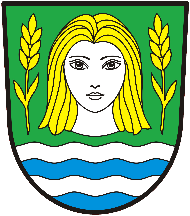 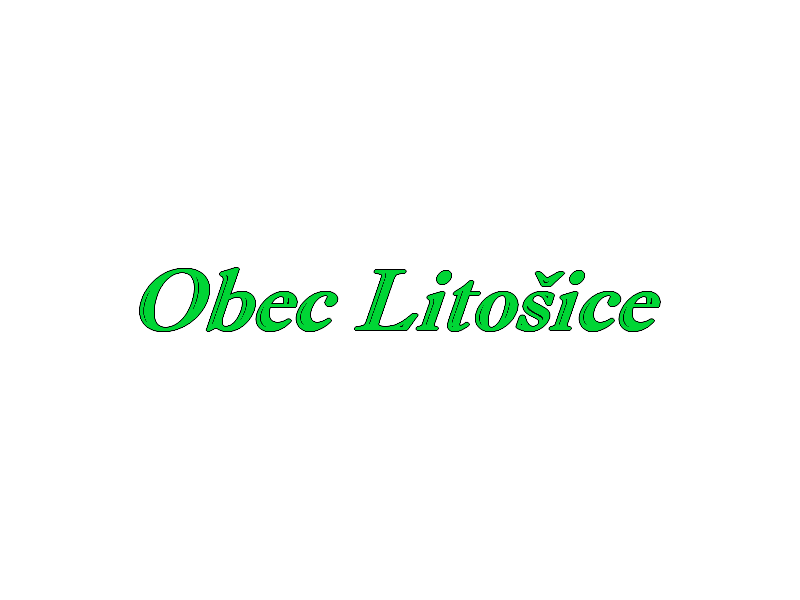 									Obecní úřad Litošice									        Litošice 27   53501 Přelouč	Žádost o povolení kácení stromů rostoucích mimo les       Žádám (e) o povolení kácení stromů rostoucích mimo les, které se nacházejí na pozemku                                  číslo parcelní  ................................................. v kat. území  ........................................................       Žadatel (é):Jméno a příjmení:   .....................................................................................................	 		Bydliště:   .....................................................................................................................		Vztah k pozemku:  .......................................................................................................	       Stromy určené ke kácení (počet, stáří, druh stromů, obvod ve výšce 130 cm nad zemí, velikost souvislé         plochy keřů):  ………………………………...........................................................................................                              ............................................................................................................................................       Odůvodnění žádosti :  ..............................................................................................................................                                         .................................................................................................................................Týká-li se kácení stromů i pozemků jejichž nejste vlastníkem – vyjádření jejich majitele:          ..................................................................................................................................................................        ..................................................................................................................................................................	                   Podpis:  .....................................................Náhradní výsadba:     ANO      NE (odůvodnění )...........................................................................................Souhlas spoluvlastníků,má-li pozemek více vlastníků (jméno, příjmení):..............................................................      Souhlasím:  ANO  NE      Podpis:.............................................V  ..........................................  dne  ........................	................................................................	              podpis(y)  žadatele(ů)Přílohy:      -    situační plánek se zákresem plochy kácení stromů s uvedením parcelních čísel      -    doklad o vlastnictví pozemku, na kterém se předmětné stromy nacházejíObec Litošice, Litošice 27, 535  01 Přelouč		bankovní účet číslo 31827561/0100  vedený u Komerční banky v PardubicíchIČ 00580562				telefon: 466 977 012	        ID datové schránky: s5pazn7		Úřední den: pondělí od 18 – 19 hodin		www.litosice.cz                 info@litosice.cz